Centre de Gestion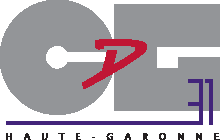 de la Fonction Publique Territoriale de la Haute-GaronnePROJET SOCLEPROPOSITION DE TRAME DE RÉDACTION DES LIGNES DIRECTRICES DE GESTIONLa loi de transformation de la fonction publique du 6 août 2019 a prévu l’obligation pour toutes les collectivi-tés et établissements publics de définir leurs Lignes Directrices de Gestion (LDG) à partir du 1er janvier 2021, après avis du comité technique.Conformément à l’article 33-5 de la loi n°84-53 du 26 janvier 1984 et aux dispositions réglementaires appor- tées par le décret 2019-1265 du 29 novembre 2019, chaque collectivité ou établissement public élabore des LDG afin de formaliser sa politique des ressources humaines pour une durée pluriannuelle de six ans maxi- mum.Les LDG recouvrent deux volets et doivent : déterminer la stratégie pluriannuelle de pilotage des ressources humaines, notamment en matière de Gestion Prévisionnelle des Emplois et des Compétences (GPEEC), fixer des orientations générales en matière de promotion et de valorisation des parcours professionnels. Elles favorisent, en matière de recrutement, l’adaptation des compétences et l’évolution des missions ainsi que des métiers, la diversité des profils, la valorisation des parcours professionnels ainsi que l’égalité profes- sionnelle entre les femmes et les hommes. Indiquer, au regard de votre projet de mandat des éléments significatifs comme par exemple : Un projet concret : (exemple : La création d’un nouveau service à la population (ALAE, portage des repas, police municipale...), la création ou la rénovation d’un bâtiment, un changement de mode de gestion de vos services (DSP / Régie), etc...) : Des orientations stratégiques : (exemple : Le développement de projets en lien avec la modernisation de l’action publique, la démocratie participative, la digitalisation des services, la transition écologique et solidaire, la mutualisation de compétence.s / service.s avec votre EPCI, La maîtrise des budgets de fonctionnement et d’investissement, etc...) :La stratégie pluriannuelle de pilotage des RH définit les enjeux et les objectifs de la politique de ressources humaines à conduire compte tenu des politiques publiques mises en œuvre et de la situation des effectifs, des métiers et des compétences.On entend par : Priorité 1 : les actions réalisées sur la période 2021, Priorité 2 : les actions réalisées sur la période 2022/2024, Priorité 3 : les actions réalisées sur la période 2024/2026.Les lignes directrices de gestion fixent en matière de promotion et de valorisation des parcours : les orientations et critères à prendre en compte pour les promotions au choix dans les grades et cadres d’emplois ; les mesures favorisant l’évolution professionnelle des agents et leur accès à des responsabilités supé- rieures.Elles doivent faire en sorte de : Préciser les modalités de prise en compte de la valeur professionnelle et des acquis de l’expérience no- tamment grâce :A la diversité du parcours et des fonctions exercées ;Aux formations suivies et à la formation continue ;Aux conditions particulières d’exercices montrant l’engagement professionnel et la capacité d’adaptation ;A l’aptitude à l’encadrement d’équipes ;A la prise en compte des activités professionnelles des agents que ce soit dans la collectivité ou l’établis- sement public, dans une autre administration, dans le secteur privé ou associatif ou dans une organisation européenne ou internationale ;A la prise en compte des activités syndicales. Assurer l’égalité entre les femmes et les hommes dans les procédures de promotion en tenant compte de la part respective des femmes et des hommes dans les cadres d’emplois et grades concernés.Enfin en matière de politique de recrutement et d’emploi, ces LDG visent à favoriser l’adaptation des compé- tences à l’évolution des métiers et des missions, la diversité des profils et la valorisation des parcours profes- sionnels ainsi que l’égalité professionnelle entre femmes et hommes. ORIENTATIONS GÉNÉRALES EN MATIÈRE DE PROMOTION Les avancements de gradeLes critères s'appliquent après obtention des conditions individuelles d'avancement.S’agissant des ratios promus/promouvables :Définir un ratio promus/promouvables de 100% pour tous les grades Revoir les ratios promus/promouvablesCritères retenus (plusieurs critères peuvent être retenus, voire priorisés en précisant par ordre décroissant)  Privilégier l’obtention d’un examen professionnelPrendre en compte l’effort de formation et/ou de préparation d’un concours ou d’un examen Privilégier l’ancienneté dans le grade et/ou au sein de la collectivité.Reconnaître l’investissement et la motivationCritères retenus (plusieurs critères peuvent être retenus, voire priorisés en précisant par ordre décroissant)  (suite)Reconnaitre l’expérience acquise et la valeur professionnelleRespecter l’équilibre femme/homme (en fonction de l’effectif du grade) Compétences acquises dans le secteur privé, syndical, associatif,… Autres La Promotion InterneLes critères s'appliquent après obtention des conditions devant être remplies au 1er janvier de l'année au cours de laquelle la liste d'aptitude est établie par le président du CDG.Il s’agit de définir les critères de dépôt d’un dossier :La présentation au concours ou à l’examen L’obtention d’un examen professionnelL’effort de formation et/ou de préparation d’un concours ou d’un examen La valeur professionnelleL’investissement et la motivationL’ancienneté dans l’emploi et/ou au sein de la collectivitéLes compétences acquises dans le secteur privé, syndical, associatif L’équilibre femme/homme (en fonction de l’effectif du grade) Autres ORIENTATIONS GÉNÉRALES EN MATIÈRE DE VALORISATION DES PARCOURS Indicateurs de prise en compte de la valeur et de l’engagement professionnelsIl s’agit de définir des indicateurs pouvant servir de référence pour attester de la valeur professionnelle.Critères :Le compte-rendu d’entretien professionnel annuel Les formations suiviesLes travaux rendus et/ou projets réalisésLa diversité des parcours et des fonctions exercées (y compris dans les secteurs privé, associatif, syndical, public…)Autres Accompagnement et/ou nomination après concoursPour faire évoluer les missions d'un agent ou recruter un nouvel agent, la collectivité définit des critères applicables :(Il s’agit des critères favorisant la passation des concours et fixant les conditions de nomination faisant suite à la réussite d’un concours.) A l’ensemble des agents :Accompagnement :Communiquer sur les dispositifs de préparation concours / EP Fixer les règles des accès aux préparations concours / EPCadencementLien avec le besoin de la collectivitéLien avec le projet professionnel de l’agentPrise en compte de l’investissement et la motivationCritères de nomination :La mise en adéquation grade / fonctions et responsabilités / organigramme L’effort de formation et de préparation d’un concoursL’investissement et la motivationLa réponse à un souhait de mobilité interne / externe de la part de l’agent La réponse à un besoin de la collectivitéL’équilibre femme/homme (en fonction de l’effectif du grade)La réponse à un besoin de reclassement, de reconversion professionnelleAutre Accès à un poste à responsabilité d’un niveau supérieurExpérience réussie sur le poste occupé Capacités d’autonomie ou d’initiative vérifiéesAcquis de l’expérience (mobilités, responsabilités hors collectivitéLes Lignes Directrices de Gestion sont prévues pour une durée de :(le cas échéant) Elles seront révisées tous les	afin de tenir compte de la réalisation des plans d’actions. Passage au Comité Technique Intercommunal du CDG31 leDate d’effet :	Signature de l’Autorité territoriale :OrientationsThématiquePlans d’actionPrioritéPrioritéPrioritéOrientationsThématiquePlans d’action123Organisationet FonctionnementEffectifs, Emploi et recrutement Créer ou mettre à jour un organigrammeOrganisationet FonctionnementEffectifs, Emploi et recrutement Créer ou mettre à jour les fiches de postesOrganisationet FonctionnementEffectifs, Emploi et recrutement AutresOrganisationet FonctionnementTemps de travail Examiner ou réorganiser l’organisation du temps de tra- vail et/ou des cycles de travail (horaires fixes ou variables, annualisation, astreinte,…) en fonction des besoins des services et des usagersOrganisationet FonctionnementTemps de travail AutresOrientationsThématiquePlans d’actionPrioritéPrioritéPrioritéOrientationsThématiquePlans d’action123Evolution professionnelle des Ressources HumainesDéveloppe- ment des compétences Mettre en place ou rénover la procédure des entre- tiens professionnelsEvolution professionnelle des Ressources HumainesDéveloppe- ment des compétences AutresEvolution professionnelle des Ressources HumainesFormation Etablir ou mettre à jour un plan de formation plurian- nuel intégrant les savoirs de base (bureautique, maîtrise de la langue française,…)Evolution professionnelle des Ressources HumainesFormation Assurer l’égal accès aux agents à la formationEvolution professionnelle des Ressources HumainesFormation AutresOrientationsThématiquePlans d’actionPrioritéPrioritéPrioritéOrientationsThématiquePlans d’action123RémunérationRémunération Globale Mettre en place un régime indemnitaire (RIFSEEP)RémunérationRémunération Globale AutresOrientationsThématiquePlans d’actionPrioritéPrioritéPrioritéOrientationsThématiquePlans d’action123Santé au Travail et Prévention des Risques ProfessionnelsSanté au Travail Mettre en place un tableau de suivi des visites médicalesSanté au Travail et Prévention des Risques ProfessionnelsSanté au Travail Planifier des rencontres avec le médecin de prévention pour être conseillé en matière de santé au travailSanté au Travail et Prévention des Risques ProfessionnelsSanté au Travail Réaliser ou mettre à jour le document unique d’évaluation des risques professionnels (DUERP) et définir des plans d’actionSanté au Travail et Prévention des Risques ProfessionnelsPrévention des Risques Profes- sionnels Nommer un assistant de prévention et s’assurer du respect des formations et habilitations obligatoiresSanté au Travail et Prévention des Risques ProfessionnelsPrévention des Risques Profes- sionnels Mettre en place une procédure d’accueil des nouveaux arri- vantsEgalitéProfessionnelle Favoriser l’égalité en matière d’évolution professionnelle, de départ en forma- tion Favoriser l’égalité en matière d’évolution professionnelle, de départ en forma- tion